عنوان: مقدمه ای بر فرآیندهای تصفیه آب آشامیدنی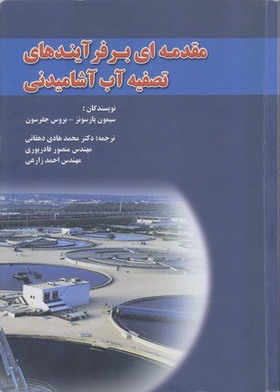 پدیدآورندگان: دکتر محمد هادی دهقانیمهندس منصور قادرپوریمهندس احمد زارعینوع کتاب: ترجمهسال انتشار: 1388قطع : وزیریتعداد صفحات: 264قیمت به ریال: 85000شابک: 4-267-963-964-978  عنوان: کلیات ایمنی و بهداشت و پرسشهای چهار گزینه ای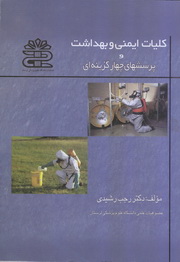 پدیدآور:  دکتررجب رشیدینوع کتاب: تالیفسال انتشار: 1388قطع : وزیریتعداد صفحات: 184قیمت به ریال: 40000شابک: 2-75-8120-964-978  عنوان: قوانین و مقررات محیط زیست و بهداشت محیط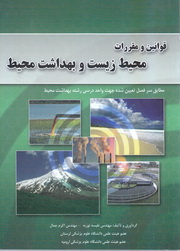 پدیدآورندگان:  مهندس نفیسه نوریهمهندس اکرم جمالینوع کتاب: تالیفسال انتشار: 1388قطع : وزیریتعداد صفحات: 182قیمت به ریال: 28000شابک: 5-30-5205-600-978 	عنوان: عفونت های بیمارستانی 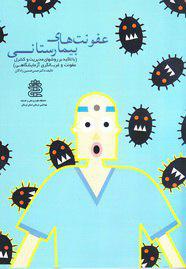 (با تاکید بر روش های مدیریت و کنترل عفونت و غربالگری آزمایشگاهی)پدیدآور: دکتر حسن حسین زادگاننوع کتاب: تالیفسال انتشار: 1388قطع : وزیریتعداد صفحات: 136قیمت به ریال: 22000شابک: 4-18-2974-964-978عنوان: تغذیه و رژیم‌های غذایی ( گیاهی و حیوانی) در بیماران قلبی-عروقی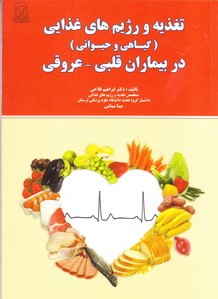 پدیدآورندگان: دکتر ابراهیم فلاحیمینا مینایینوع کتاب: تالیفسال انتشار: 1388قطع : وزیریتعداد صفحات: 136قیمت به ریال: 49500شابک: 4-762-420-964- 978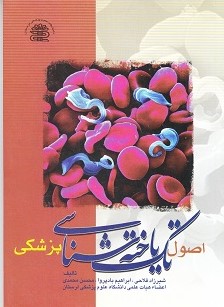 عنوان: اصول تک یاخته شناسی پزشکیپدیدآورندگان: شیرزاد فلاحیابراهیم بادپروامحسن محمدینوع کتاب: تالیفسال انتشار: 1388قطع : وزیریتعداد صفحات: 123قیمت به ریال: 49500شابک: 7-61-4207-964-978
 عنوان: کلیاتی در مورد فیزیولوژی اندوکرین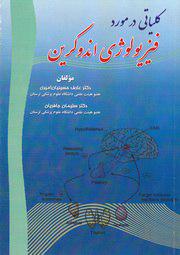 پدیدآورندگان: دکتر عارف حسینیان امیریدکتر سلیمان جافریاننوع کتاب: تالیفسال انتشار: 1387قطع : رقعیتعداد صفحات: 155قیمت به ریال: 35000شابک: 6-34-2516-964-978
 عنوان: پریون و انتقال خون: پاتوژنی نوین در انتقال خون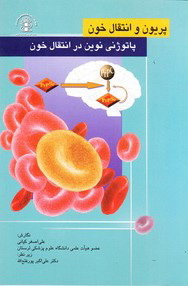 پدیدآور: علی اصغر کیانینوع کتاب: تالیفسال انتشار: 1387قطع : رقعیتعداد صفحات: 126قیمت به ریال: 20000شابک: 3-39-2707-964-978
 عنوان: پالایش زیستی مواد زائد نفتی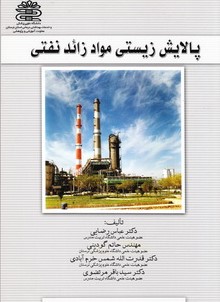 پدیدآورندگان: دکتر عباس رضاییمهندس حاتم گودینیدکتر قدرت الله شمس خرم آبادیدکتر سید باقر مرتضوینوع کتاب: تالیفسال انتشار: 1387قطع :وزیریتعداد صفحات: 229قیمت به ریال: 35000شابک: 5-14-2898-964-978
  عنوان: کتاب بهداشت محیط( چکیده ای از شش عنوان درسی بهداشت محیط به همراه حل تشریحی نه دوره آزمون های کارشناسی ارشد)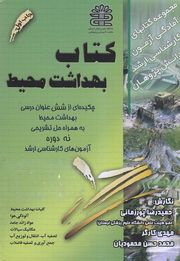 پدیدآورندگان: حمیدرضا پورزمانیمهدی کارگرمحمد حسن محمودیاننوع کتاب: تالیفسال انتشار: 1386قطع :وزیریتعداد صفحات: 644قیمت به ریال: 80000شابک: 8-77-7983-964-978
عنوان: کولپوسکوپی به زبان ساده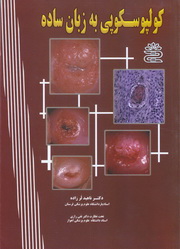 پدیدآور: دکتر ناهید لرزادهنوع کتاب: تالیفسال انتشار: 1386قطع :وزیریتعداد صفحات: 146قیمت به ریال: 30000شابک: 4-29-2707-964-978 عنوان: درآمدی بر اپیدمیولوژی بیماری‎های شایع در ایران( برای استفاده دانشجویان گروه علوم پزشکی)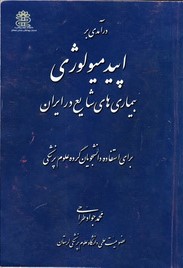 پدیدآور: محمدجواد طراحینوع کتاب: تالیفسال انتشار: 1386قطع :وزیریتعداد صفحات: 171قیمت به ریال: 15000شابک: 8-00-2898-964-978عنوان: ناقلین،  ریخت شناسی، زیست شناسی، اهمیت پزشکی و کنترل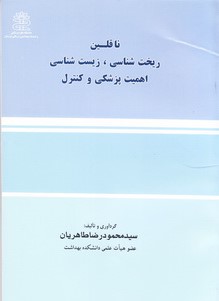 پدیدآور: سید محمودرضا طاهریاننوع کتاب: تالیفسال انتشار: 1386قطع :وزیریتعداد صفحات: 127قیمت به ریال: 20000 شابک: 1-12-2898-964-978 عنوان: کاربرد سموم در بهداشت( ویژه دانشجویان رشته های بهداشت) 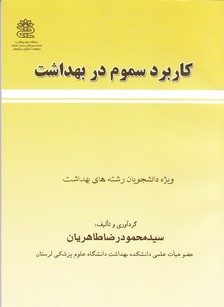 پدیدآور: سید محمودرضا طاهریاننوع کتاب: تالیفسال انتشار: 1386قطع :وزیریتعداد صفحات: 184قیمت به ریال: 20000 شابک: 5-01-2898-964-978
 عنوان: مروری بر تاریخچه پزشکی و پزشکی قانونی در ایران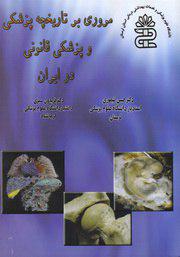 پدیدآورندگان: دکتر حسن تیموریدکتر فریدون سبزینوع کتاب: تالیفسال انتشار: 1385قطع :وزیریتعداد صفحات: 138قیمت به ریال: ----شابک: 3-77-8120-964 عنوان: سرطان پستان و راههای تشخیص و درمان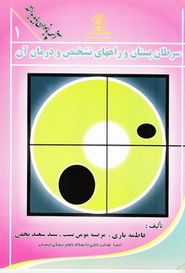 پدیدآورندگان: فاطمه یاریمرضیه مومن نسبسعید نجفینوع کتاب: تالیفسال انتشار: 1385قطع :وزیریتعداد صفحات: 71قیمت به ریال: 20000شابک: 8-106-964-964	عنوان: آزمایش های کاربردی در مامایی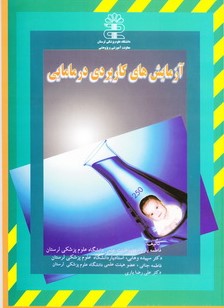 پدیدآورندگان: فاطمه یاریدکتر سپیده وهابیفاطمه جنانیدکتر علیرضا یارینوع کتاب: تالیفسال انتشار: 1385قطع :وزیریتعداد صفحات: 87  قیمت به ریال: 18000شابک: 5-410-964-964 عنوان: تنظیم خانواده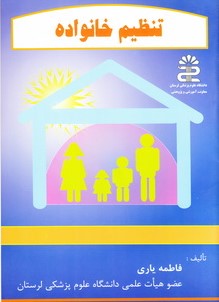 پدیدآور: فاطمه یارینوع کتاب: تالیفسال انتشار: 1385قطع :وزیریتعداد صفحات: 32قیمت به ریال:شابک: 6-107-964-964
  عنوان: انگل شناسی پزشکی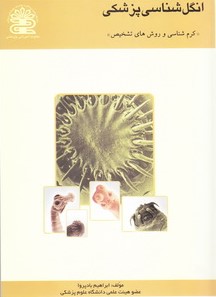 پدیدآور: ابراهیم بادپروانوع کتاب: تالیفسال انتشار: 1385قطع :وزیریتعداد صفحات: 243قیمت به ریال: 25000شابک: 3-51-7899-964
عنوان: خطرات و عوارض کار با کامپیوتر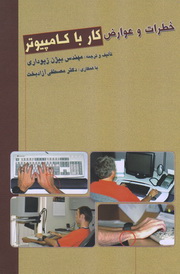 پدیدآورندگان: مهندس بیژن زیوداریدکتر مصطفی آزادبختنوع کتاب: تالیفسال انتشار: 1384قطع :رقعیتعداد صفحات: 104قیمت به ریال: 25000شابک: 8-61-6711-964
عنوان: گیاهان دارویی لرستان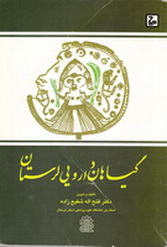 پدیدآور: دکتر فتح اله شفیع زادهنوع کتاب: تالیفسال انتشار: 1381قطع :وزیریتعداد صفحات: 223قیمت به ریال: 32900شابک: 8-459-460-964